  ROMÂNIA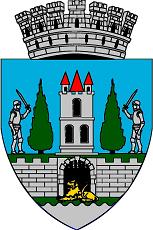   JUDEŢUL SATU MARE  CONSILIUL LOCAL AL  MUNICIPIULUI SATU MAREHOTĂRÂREA nr. 65/25.03.2021privind aprobarea recoltării și valorificării unei cantități de 509,59 mc. masă lemnoasă, provenită din fondul forestier proprietate publică a municipiului Satu Mare, administrată de Ocolul Silvic Satu MareConsiliul Local al Municipiului Satu Mare întrunit în ședința ordinară din data de 25.03.2021,Analizând proiectul de hotărâre înregistrat sub nr. 16388/16.03.2021, referatul de aprobare al Primarului municipiului Satu Mare înregistrat sub nr. 16387/16.03.2021, în calitate de inițiator, raportul de specialitate al Serviciului Fond Funciar și Legile Proprietății înregistrat sub nr. 16380/16.03.2021 și avizele comisiilor de specialitate ale Consiliului Local Satu Mare,				Având în vedere solicitarea Ocolului Silvic Satu Mare nr. 879/08.03.2021 înregistrată sub nr. 15097/10.03.2021 la Primăria municipiului Satu Mare,În baza prevederilor art. 1 lit. q), art. 4 alin. (1), art. 6 alin. 2 lit. e), art. 12 lit. a), art. 20 alin. (5) și (6) precum si ale art. 45 alin. (1) și (13) din Regulamentul de valorificare a masei lemnoase din fondul forestier proprietate publică aprobat prin H.G. nr. 715/05.10.2017, cu modificările şi completările ulterioare, 			Ţinând seama de prevederile Legii nr. 24/2000 privind normele de tehnică legislativă pentru elaborarea actelor normative, republicată, cu modificările şi completările ulterioare,										În temeiul prevederilor art. 129 alin. (2) lit. c), art. 139 alin. (3) lit. g) şi art. 196 alin. (1) lit. a) din O.U.G. nr. 57/2019 privind Codul administrativ, cu modificările şi completările ulterioare,	Adoptă prezenta,H O T Ă R Â R E:	 Art. 1. Se aprobă recoltarea și valorificarea ca masă lemnoasă pe picior prin licitație deschisă cu strigare a unei cantități de 289,59 mc, conform Anexei nr. 1 care face parte integrantă din prezenta.Art. 2. Se aprobă recoltarea unei cantități de 220 mc. masă lemnoasă fasonată, sortiment lemn de foc și CR, identificată în Anexa nr. 2 care face parte integrantă din prezenta.Art. 3. Se aprobă valorificarea directă către populație a cantității de masă lemnoasă aprobată la art. 2 al prezentei.				Art. 4. Cu ducerea la îndeplinire a prezentei se încredințează Primarul municipiului Satu Mare, Serviciul Fond Funciar și Legile Proprietății, Direcția Economică din cadrul Aparatului de Specialitate al Primarului și Ocolul Silvic Satu Mare.													Art. 5. Prezenta hotărâre se comunică, prin intermediul Secretarului General al municipiului Satu Mare, în termenul prevăzut de lege, Primarului municipiului Satu Mare, Instituției Prefectului județului Satu Mare, Ocolului Silvic Satu Mare, Serviciului Fond Funciar și Legile Proprietății și Direcției Economice din cadrul Aparatului de Specialitate al Primarului.Președinte de ședință,                                                      ContrasemneazăDurla-Pașca Mihai-Călin                                                Secretar general,                                                                                           Mihaela Maria RacolțaPrezenta hotărâre a fost adoptată cu respectarea prevederilor art. 139 alin. (3) lit. g ) din O.U.G. nr. 57/2019 privind Codul administrativ;Redactat în 6 exemplare originale                                             Total consilieri în funcţie23Nr. total al consilierilor prezenţi22Nr total al consilierilor absenţi1Voturi pentru22Voturi împotrivă0Abţineri0